Филиал №1 «Метелица» МБДОУ №71 г. Пензы «Северное сияние»КОНСУЛЬТАЦИЯдля воспитателей«Применение информационно-коммуникационных технологий (ИКТ) в воспитательно-образовательном процессе»Подготовила: Шероухова Д.О., воспитательПенза, 2024г.Что такое ИКТ?ИКТ (информационно-коммуникационные технологии) — это широкая и динамичная область, объединяющая цифровые технологии в повседневной коммуникации и обработке информации.Она включает в себя широкий спектр продуктов, приложений и услуг, которые используются для производства, хранения, обработки, распространения и обмена информацией в электронном виде.Применение ИКТ:1. Подбор иллюстративного материала к совместной организованной деятельности педагога с детьми и для оформления стендов, группы.2. Подбор дополнительного познавательного материала.3. Обмен опытом, знакомство с периодикой, наработками других педагогов.4. Оформление групповой документации, отчётов.5. Создание презентаций в программе Power Point для повышения эффективности совместной организованной деятельности с детьми и педагогической компетенции родителей в процессе проведения родительских собраний.6. При создании единой базы методических и демонстрационных материалов у педагога появляется больше свободного времени.Грамотное использование современных информационных технологий позволяет существенно повысить мотивацию детей к обучению.
Позволяет воссоздавать реальные предметы или явления в цвете, движении и звуке. Что способствует наиболее широкому раскрытию их способностей, активизации умственной деятельности.Сегодня ИКТ позволяет:* Показать информацию на экране в игровой форме, что вызывает у детей огромный интерес, так как это отвечает основному виду деятельности дошкольника — игре.* В доступной форме, ярко, образно, преподнести дошкольникам материал, что соответствует наглядно-образному мышлению детей дошкольного возраста.* Привлечь внимание детей движением, звуком, мультипликацией, но не перегружать материал ими.* Способствовать развитию у дошкольников исследовательских способностей, познавательной активности, навыков и талантов.* Поощрять детей при решении проблемных задач и преодолении трудностей.Коммуникационные технологии определяют методы, способы и средства взаимодействия человека с внешней средой (обратный процесс также важен). В этих коммуникациях компьютер занимает свое место. Он обеспечивает, комфортное, индивидуальное, многообразное, высокоинтеллектуальное взаимодействие объектов коммуникации.При использовании ИКТ в работе не важен стаж работы педагогов и образование, а важно желание и стремление освоения ИКТ.Использование компьютерных технологий помогает педагогу в работе:• привлекать пассивных слушателей к активной деятельности;* делать образовательную деятельность более наглядной и интенсивной;• формировать информационную культуру у детей;• активизировать познавательный интерес;• реализовывать личностно-ориентированный и дифференцированный подходы в обучении;* дисциплинировать самого воспитателя, формировать его интерес к работе;• активизировать мыслительные процессы (анализ, синтез, сравнение и др.);• ИКТ дадут возможность любому педагогу напрямую выходить в информационное пространство как с обращением за методической помощью в разные сервисные службы, так и с трансляцией своего опыты работы.• ИКТ позволят воспитателю более широко общаться на разных методических мероприятиях, например видео - мастер - классы, вебинары и др.* значительно сокращается работа с бумажными носителями, так как почти вся текстовая информация составляется и хранится в электронном виде;* меньше уходит сил и времени при подготовке наглядно-дидактического сопровождения к НОД.* с помощью ИКТ создаются условия для профессионального саморазвития: используются электронные учебники, статьи; в сети Интернет можно знакомиться с периодикой, обмениваться информацией с коллегами посредством электронной почты.По сравнению с традиционными формами обучения дошкольников компьютер обладает рядом преимуществ:* Движения, звук, мультипликация надолго привлекает внимание детей и способствует повышению у них интереса к изучаемому материалу. Высокая динамика занятия способствует эффективному усвоению материала, развитию памяти, воображения, творчества детей.* Обеспечивает наглядность, которая способствует восприятию и лучшему запоминанию материала, что очень важно, учитывая наглядно-образное мышление детей дошкольного возраста.• Слайд-шоу и видеофрагменты позволяют показать те моменты из окружающего мира, наблюдение которых вызывает затруднения: например, рост цветка, вращение планет вокруг Солнца, движение волн, вот идёт дождь.* Также можно смоделировать такие жизненные ситуации, которые нельзя или сложно показать и увидеть в повседневной жизни (например, воспроизведение звуков природы; работу транспорта и т.д.).• Предъявление информации на экране компьютера в игровой форме вызывает у детей огромный интерес.Бесспорно, что в современном образовании компьютер не решает всех проблем, он остается всего лишь многофункциональным техническим средством обучения. Использование средств информационных технологий позволит сделать процесс обучения и развития детей достаточно простым и эффективным. Средствами мультимедиа позволит наиболее доступной и привлекательной, игровой форме, достигнуть нового качества знаний, развивает логическое мышление детей, усиливает творческую составляющую учебного труда, максимально способствуя повышению качества образования среди дошкольников, освободит от рутинной ручной работы, откроет новые возможности.
В заключение хочется отметить, что в условиях детского сада возможно, необходимо и целесообразно использовать ИКТ в различных видах образовательной деятельности. Совместная организованная деятельность педагога с детьми имеет свою специфику, она должна быть эмоциональной, яркой, с привлечением большого иллюстративного материала, с использованием звуковых и видеозаписей. Всё это может обеспечить нам компьютерная техника с её мультимедийными возможностями.
Использование информационных технологий позволит сделать процесс обучения и развития ребёнка достаточно эффективным, откроет новые возможности образования не только для самого ребёнка, но и для педагога.
Однако, какими бы положительным, огромным потенциалом не обладали информационно-коммуникационные технологии, но заменить живого общения педагога с ребёнком они не могут и не должны.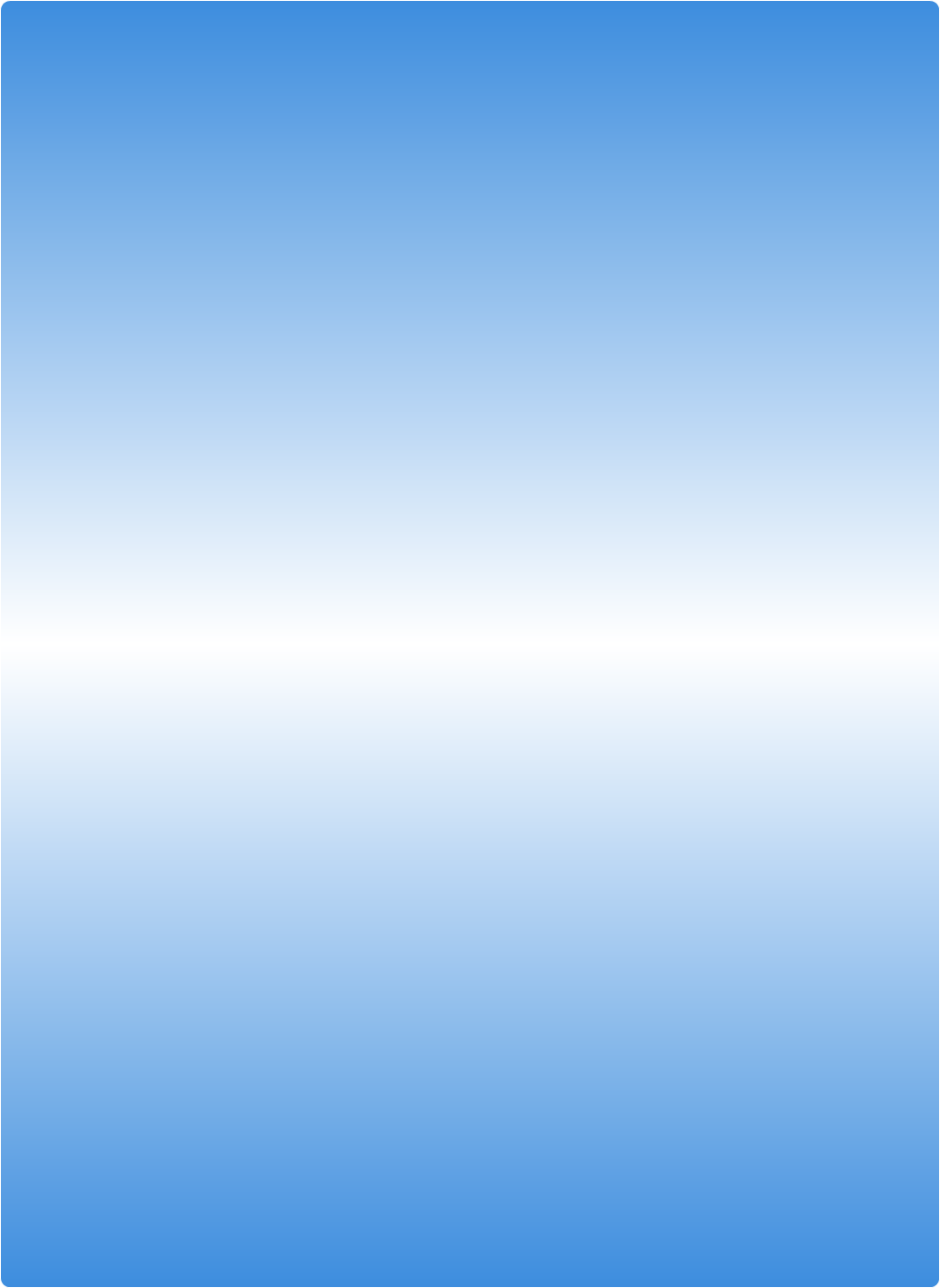 